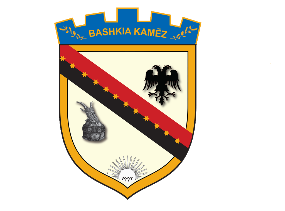 REPUBLIKA E SHQIPËRISËBASHKIA KAMËZNr._____ prot.							                Kamëz, më 04.09.2020SHPALLJENë mbështetje të Ligjit Nr. 139/2015, “Për veteqeverisjen vendore, Ligjit Nr.152/2013 “Për nëpunësin civil”, i ndryshuar, VKM-së nr.243, datë 18.03.2015, Kreu III “Për pranimin, Lëvizjen paralele, Periudhën e Provës, dhe Emërimin në Kategorinë Ekzekutive”, mbyllet procedura per pranimin ne pozicionin e meposhtem,pasi nuk pati asnje aplikant per shpalljen. “Specialist i Sektorit te Projekteve” prane Drejtorise se Projekteve dhe Investimeve.BASHKIA KAMËZ